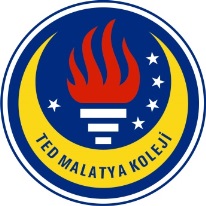 TED MALATYA KOLEJİ 2016–2017 Eğitim & Öğretim Yılı Aralık Ayıİngilizce GünlüğümüzSayın Velimiz,                                                              31.12.2016 7. sınıf öğrencilerimiz, 2016–2017 Eğitim ve Öğretim yılının Aralık Ayı içerisinde İngilizce derslerinde:  Kelime Bilgisi (Vocabulary) olarak; Ünite 2 (Performers and Artist) kapsamında, ünite içerisinde yer alan entry fee (giriş ücreti), cost (fiyat) , sculptor (heykeltıraş), have an argument (tartışmak), take place in (yer almak), hold on (beklemek), identity (kimlik) vb. kelimeleri,Ünite 3 ( Your Health) kapsamında;Health Problems ( Hastalıklar): chicken pox (suçiçeği), tonsillitis ( bademcik iltihabı), measles (kızamık) , hay fever (bahar alerjisi), a cold (soğuk algınlığı), flu (grip), fever/temperature (ateş), a cough (öksürük), söre throat (boğaz ağrısı) vb. kelimeleriAyrıca, Compound Nouns (Birleşik İsimleri): painkiller (ağrıkesici), flu virüs (grip virüsü), cough medicine ( öksürül şurubu), newsstory (haber konusu), skin cream (cilt kremi), skin infection (cilt enfeksiyonu), earphone (kulaklık), holidaymaker (tatilciler), earache (kulak ağrısı) gibi kelimeleri öğrendiler.Dilbilgisi (grammar) olarak;Present Perfect Tense zamanını olumlu olumsuz ve soru yapılarıyla kullanmayı öğrendiler.Examples:I have already finished my English Project. (İngilizce projemi çoktan bitirdim)Andrew has just had his lunch. (Andrew, öğle yemeğini daha yeni yedi)We haven’t seen our science teacher today. (Bugün Fen öğretmenizi görmedik)Kate hasn’t come to school yet. (Kate, henüz okula gelmedi)Have you ever eaten frog leg? (Hiç kurbağa bacağı yedin mi?)Has Clara gone to cinema yet? (Clara, cinema gitti mi?)For (-dır/-dir) ve since (-den beri) ifaderilerin farkını anlayarak Present Perfect’le kullanmayı öğrendiler.Examples:I have lived in Malatya for 5 years. ( Beş yıldır Malatya’ da yaşamaktayım)Deniz has learned English for a long time. (Deniz, uzun süredir İngilizce öğreniyor)We have worked on the project since Monday. (Pazartesiden beri projeye çalışıyoruz)Mum has cleaned the house since the morning. (Annem sabahtan beri evi temizliyor)Son olarak ise, Past Simple Tense ve Present Perfect Tense arasındaki farkı öğrendiler.Examples:I have finished my test.  (Testimi bitirdim)  I finished my test yesterday. (Testimi dün bitirdim)NOT: Öğrencilerimizin ders kitabı( Student book) ve çalışma kitabından (Workbook) bu süre içerinde öğrenmiş oldukları gramer yapıları ve ünite içerisinde yer alan kelimeleri tekrar etmelerini rica ediyoruz.  Sizlere bu konudaki desteğiniz için teşekkür ederiz.                                                                                              İNGİLİZCE ZÜMRESİ